LinthCUP-Reglement Saison 2024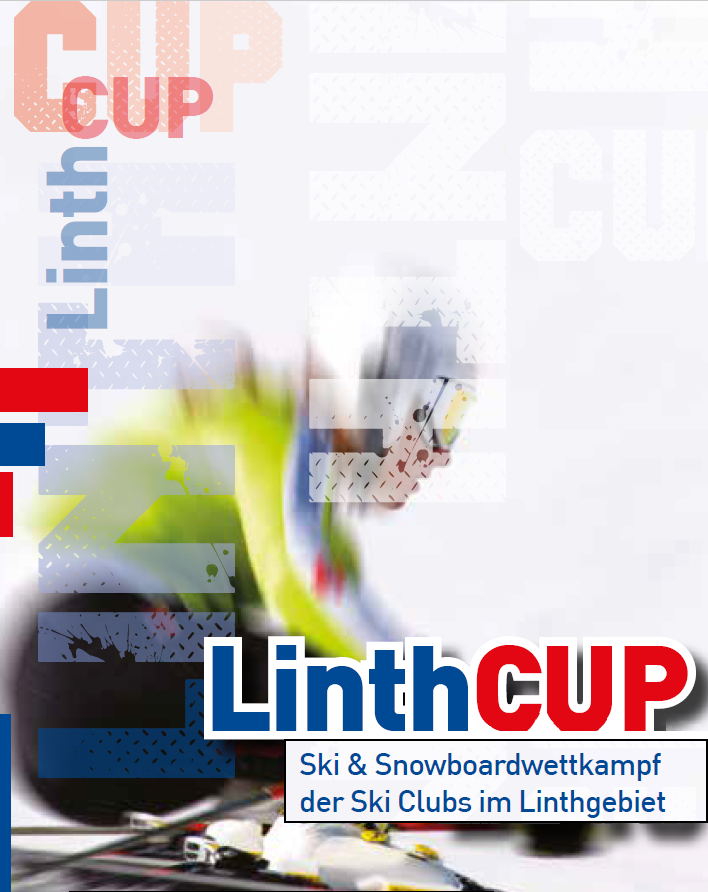 Teilnehmer / VerantwortlicheJuryDurchführungEinzelwertungKategorien SkiKategorien SnowboardMannschaftswertungPunkteverteilungPunkte-ÜberwachungKurssetzerPreiseRennenKategorieneinteilung und StartreihenfolgeKategorien SkiKategorien SnowboardStartgelderSponsorenDiversesReglementänderungen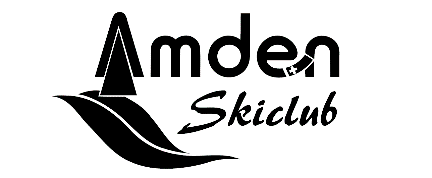 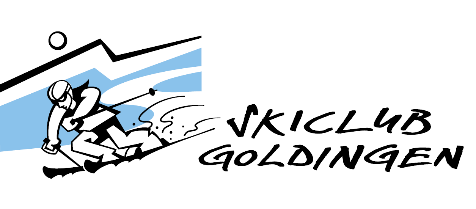 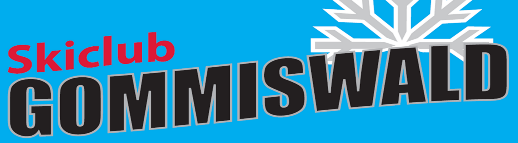 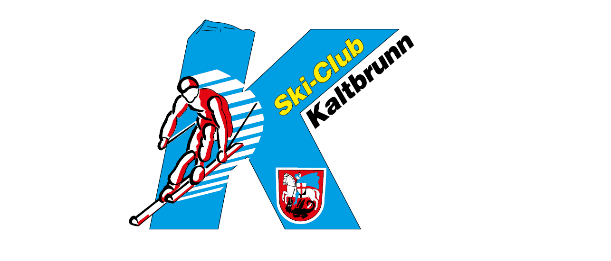 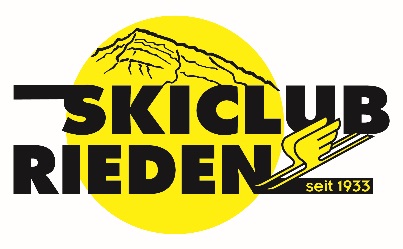 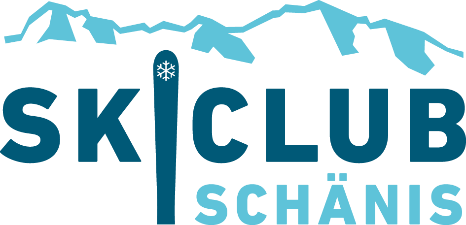 Teilnahme-
berechtigte ClubsAlle Mitglieder der Skiclubs und JO folgender Skiclubs sind beim LinthCUP 
teilnahmeberechtigt:Skiclub AmdenSkiclub GoldingenSkiclub GommiswaldSkiclub KaltbrunnSkiclub RiedenSkiclub SchänisBei Nichtmitgliedschaft in einer JO entscheidet der verantwortliche JO Leiter des einzelnen Clubs über die Startberechtigung des Kindes.Saisonverantwortlicher ClubDer für den LinthCUP verantwortliche Club (saisonverantwortlicher Club) wechselt jedes Jahr. Zu den Aufgaben gehören unter anderem Pressearbeiten, das Absenden, die Beschaffung der Preise, Vertretung gegenüber Dritten, Ansprechperson für die Internetseite, etc.Neuaufnahme eines ClubsNeue Clubs können per Antrag an die LinthCUP-Gemeinschaft aufgenommen werden. Das Aufnahmegesuch muss bis spätestens Ende April an den saisonverantwortlichen Club des LinthCUPs eingereicht werden. Die Aufnahme erfolgt jedoch immer erst auf die darauffolgende WintersaisonRenn-JuryWährend den Rennen bildet sich die LinthCUP-Jury aus jeweils einem anwesendenVorstandsmitgliedes von den obenstehenden Vereinen. Bei Abwesenheit sämtlicher Vorstandsmitglieder kann vom Vorstand des betroffenen Vereins eine Vertreterperson bestimmt werden.RichtlinienRennläufer, welche verspätet beim Start erscheinen, dürfen am Ende ihrer Kategorie starten. Ein späterer Start ist nicht erlaubt. Bei Reglementänderungen besitzt jeder Club eine Stimme. Bei Stimmengleichheit entscheidet saisonverantwortliche Club.Disqualifikationen müssen angeschlagen und wenn möglich mit Lautsprecher kommuniziert werden.DurchführungsortDie Durchführung der Rennen erfolgt nach Angaben des Veranstalters. Nach Möglichkeit soll das Rennen innerhalb der LinthCUP-Region durchgeführt werden.GesamtauswertungDas Klassement für die LinthCUP-Wertung aller Rennen wird durch Xeiro AG Uznach (xeiro.ch) geführt.Die beiden Disziplinen (Ski und Snowboard) werden bei der Einzelwertung separat 
gewertet.Bei der LinthCUP-Einzelwertung werden nachfolgende Ski-Kategorien unterschieden:MädchenJO Kids MädchenJO 1 MädchenJO 2 MädchenKnabenJO Kids KnabenJO 1 KnabenJO 2 KnabenDamenJuniorinnenDamen 1Damen 2HerrenJuniorenHerren 1Herren 2Herren 3Herren 4Kategorien SnowboardBei der LinthCUP-Einzelwertung werden nachfolgende Snowboard-Kategorien unterschieden:MädchenKnabenDamenHerrenClubwertung Ski und SnowboardAb der Saison 2024 wird folgender Modus durchgeführt: Für die LinthCUP-Mannschaftswertung wird zwischen Ski und Snowboard unterschieden. Es werden die Punkte aus der Gesamtwertung der jeweiligen Disziplin zusammengezählt (Mädchen / Knaben / Damen / Herren).Die Kategorien JO und Club werden zusammenaddiert.Es wird ein Siegerclub Ski und ein Siegerclub Snowboard gekürt.Es kann nur für einen einzigen Club gestartet werden.BestimmungenDie nachfolgende Punkteliste gilt für alle Kategorien (Ski und Snowboard).PunktelisteVerantwortlichkeit PunkteüberwachungJeder Club überwacht die Punkteliste selbst und teilt allfällige Unstimmigkeiten dem saisonverantwortlichen Club mit.KurssetzerDie Kurssetzer werden vom Veranstalter bestimmt.Preise und 
AbsendenDer saisonverantwortliche Club sorgt für die Beschaffung der Preise mittels geeigneter Sponsoreneinnahmen und den Einnahmen von den Startgeldern (siehe Kapitel 12 Startgelder). Das Absenden wird ebenfalls vom saisonverantwortlichen Club organisiert, möglichst mit anschliessender Skichilbi.Mannschaftswertung SkiDer beste Club (inklusive JO) in der Kategorie Ski erhält einen Wanderpreis. Die Gravur muss jeweils vom Gewinner bis zum nächsten LinthCUP Absenden nachgeführt werden. Nach dreimaligem Gewinn dieses Preises kann der betreffende Club den Preis behalten. Der gewinnende Club ist gleichzeitig für die Beschaffung eines neuen Wanderpreises zuständig. Der Wanderpreis sollte von einem Preis begleitet werden, der für die JO gedacht ist.(Gilt nur beim LinthCUP-Absenden)Mannschaftswertung SnowboardDer beste Club (inklusive JO) in der Kategorie Snowboard erhält einen einmaligen Preis, organisiert durch den saisonverantwortlichen Club.EinzelwertungPreise werden an die drei Erstplatzierten in 18 Kategorien (siehe Kapitel 4 Einzelwertung), aufgeteilt in Ski und Snowboard, verteilt.VerlosungZur Spannungssteigerung können zusätzliche Preise, zum Beispiel unter den anwesenden Rennläufer/Innen, verlost werden.Mannschaftswertung an den einzelnen ClubrennenAn den einzelnen LinthCUP-Rennen sollen keine Wanderpokale für die beste Mannschaft verteilt werden. Es ist dem Veranstalter jedoch freigestellt, Naturalpreise oder ähnliches abzugeben.Auszeichnungen an Rennen Folgende Bestimmungen gelten für die Auszeichnungen an den einzelnen 
LinthCUP-Rennen:Mindestens die Ersten drei erhalten eine AuszeichnungBei der Kategorie JO Kids sollen 100% ausgezeichnet werden, inklusive disqualifizierter Kinder.Im Minimum ist an 50% der startenden JO-Fahrer/Innen eine Auszeichnung abzugebenIm Minimum ist an 30% der Club-Fahrer/Innen pro Kategorie eine Auszeichnung abzugeben.Preise für Erwachsene sind in Form von Gutscheinen abzugeben.Bei den Erwachsenen werden die Gutscheine nur an persönlich anwesende Rennläufer/Innen abgegeben. Ansonsten verfallen die Gutscheine.Bezug der 
GutscheineGutscheine sind jeweils beim saisonverantwortlichen Club zu beziehen.Diese sind in Form von Fr.15.-/ Fr.10.-/ Fr. 7.- erhältlich und nur mit der Unterschrift undStempel des pro Rennen abgebenden Clubs gültig.Zählende 
Rennen Für den LinthCUP werden folgende Rennen gezählt:*Am Freitag, 9. Februar 2024 führt der SC Goldingen ein freiwilliges Training durch. Genaue Infos über die Durchführung werden durch den SC Goldingen zu einem späteren Zeitpunkt bekannt gegeben.** zählt nicht zur LinthCUP-Wertung.AbsendenDas LinthCUP-Absenden wird durch den SC Goldingen organisiert und findet amSamstagabend, 27. April 2024 in Goldingen statt.KinderDamenHerrenKinderDamenHerrenStartgeld an den einzelnen RennenDie Startgelder werden folgendermassen und einheitlich festgelegt:Verwendung der StartgelderVon den eingenommenen Startgeldern wandern je Fr. 2.- in die Kasse des saisonverantwortlichen Clubs. Diese Einnahmen müssen wiederum für die Beschaffung von Preisen eingesetzt werden.Hauptsponsor
Raiffeisen BankDie Raiffeisenbanken Benken, am Ricken und Schänis-Amden sind als Hauptsponsor bereit, den LinthCUP pro Saison mit Fr. 2'500.- zu unterstützen. Der Vertrag gilt für die Saisons 2023 bis 2025 und kann nach Ablauf – in gegenseitigem Willen – verlängert werden.Verpflichtungen der ClubsIm Gegenzug verpflichten sich die teilnehmenden Clubs, bei den Rennen Bandenwerbung der Hauptsponsoren zu platzieren (Start und Ziel) und die Logos der Hauptsponsoren auf der Titelseite der Rangliste abzudrucken. Zusätzlich werden die Hauptsponsoren an der Rangverkündigung erwähnt und verdankt. Die Logos der Hauptsponsoren werden ebenfalls auf der LinthCUP-Homepage integriert und verlinkt.Weitere HauptsponsorenWeitere Hauptsponsoren sind möglich. Es muss aber die Erlaubnis der bestehenden Hauptsponsoren eingeholt werden. Weitere Hauptsponsoren müssen ebenfalls einen Betrag von Fr. 2'500.- übernehmen.Wahl des 
TenuesDie Wahl des Tenues bei den LinthCUP-Rennen ist frei.StartnummernDie Startnummern werden bei Bedarf vom SC Kaltbrunn zur Verfügung gestellt und können abgeholt werden.Kontaktadresse für Startnummern:Raffael BrunnerGasterstrasse 488722 KaltbrunnMobile: 079 461 71 79Es steht den Vereinen frei, ihre eigenen Startnummern zu verwenden. RanglistenDie Ranglisten von den einzelnen Rennen werden jeweils nach den Rennen auf der Internetseite des durchführenden Skiclubs aufgeschaltet. Zudem können sie an den SC Rieden in Form eines PDF gesendet werden, um sie auf der Internetseite vom LinthCUP aufschalten zu lassen.Kontaktadresse für die Aufschaltung der Ranglisten:dominik.buesser@gmx.chZuständigkeit für ReglementänderungenDas Reglement wurde anlässlich der LinthCUP-Sitzung vom 5. Juli 2023 in Kaltbrunn besprochen und geändert. Für weitere Änderungen im Reglement sind die Präsidenten der teilnehmenden Clubs zuständig.Rieden, 22. Juli 2023Die Verfasserin:Skiclub Rieden, Valerie Kühne